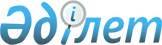 Об утверждении Правил оказания социальной помощи, установления размеров и определения перечня отдельных категорий нуждающихся граждан в Буландынском районе
					
			Утративший силу
			
			
		
					Решение Буландынского районного маслихата Акмолинской области от 30 сентября 2013 года № 5С-20/4. Зарегистрировано Департаментом юстиции Акмолинской области 24 октября 2013 года № 3853. Утратило силу решением Буландынского районного маслихата Акмолинской области от 21 августа 2015 года № 5С-40/2      Сноска. Утратило силу решением Буландынского районного маслихата Акмолинской области от 21.08.2015 № 5С-40/2 (вступает в силу и вводится в действие со дня подписания).      Примечание РЦПИ.

      В тексте документа сохранена пунктуация и орфография оригинала.

      В соответствии с пунктом 2-3 статьи 6 Закона Республики Казахстан от 23 января 2001 года «О местном государственном управлении и самоуправлении в Республике Казахстан», Типовыми правилами оказания социальной помощи, установления размеров и определения перечня отдельных категорий нуждающихся граждан, утвержденными Постановлением Правительства Республики Казахстан от 21 мая 2013 года № 504 Буландынский районный маслихат РЕШИЛ:



      1. Утвердить прилагаемые Правила оказания социальной помощи, установления размеров и определения перечня отдельных категорий нуждающихся граждан в Буландынском районе.



      2. Настоящее решение вступает в силу со дня государственной регистрации в Департаменте юстиции Акмолинской области и вводится в действие со дня официального опубликования.      Председатель 20 внеочередной

      сессии                                     Е.Ахметов      Секретарь районного маслихата              Ш.Кусаинов      "СОГЛАСОВАНО"      Аким Буландынского района                  М.Балпан

Утверждены      

решением Буландынского

районного маслихата от

30 сентября 2013 года

№ 5С-20/4       

Правила

оказания социальной помощи, установления

размеров и определения перечня отдельных категорий

нуждающихся граждан в Буландынском районе

      1. Настоящие правила оказания социальной помощи, установления размеров и определения перечня отдельных категорий нуждающихся граждан в Буландынском районе (далее - Правила) разработаны в соответствии с пунктом 2-3 статьи 6 Закона Республики Казахстан от 23 января 2001 года «О местном государственном управлении и самоуправлении в Республике Казахстан» и Типовыми правилами оказания социальной помощи, установления размеров и определения перечня отдельных категорий нуждающихся граждан, утвержденными Постановлением Правительства Республики Казахстан от 21 мая 2013 года № 504 (далее - Типовые правила). 

1. Общие положения

      2. Основные термины и понятия, которые используются в настоящих Правилах:



      1) памятные даты – события, имеющие общенародное историческое, духовное, культурное значение и оказавшие влияние на ход истории Республики Казахстан;



      2) специальная комиссия – комиссия, создаваемая решением акима Буландынского района по рассмотрению заявления лица (семьи), претендующего на оказание социальной помощи в связи с наступлением трудной жизненной ситуации;



      3) прожиточный минимум – необходимый минимальный денежный доход на одного человека, равный по величине стоимости минимальной потребительской корзины, рассчитываемой органами статистики Акмолинской области;



      4) праздничные дни – дни национальных и государственных праздников Республики Казахстан;



      5) среднедушевой доход семьи (гражданина) – доля совокупного дохода семьи, приходящаяся на каждого члена семьи в месяц;



      6) трудная жизненная ситуация – ситуация, объективно нарушающая жизнедеятельность гражданина, которую он не может преодолеть самостоятельно;



      7) уполномоченный орган – государственное учреждение «Отдел занятости и социальных программ Буландынского района»;



      8) уполномоченная организация – Буландынское районное отделение Акмолинского областного филиала Республиканское государственное казенное предприятие «Государственный центр по выплате пенсий Министерства труда и социальной защиты населения Республики Казахстан»;



      9) участковая комиссия – комиссия, создаваемая решением акимов сел, сельских округов Буландынского района для проведения обследования материального положения лиц (семей), обратившихся за социальной помощью, и подготовки заключений;



      10) предельный размер – утвержденный максимальный размер социальной помощи.



      3. Настоящие Правила распространяются на лиц, постоянно проживающих на территории Буландынского района.



      4. Для целей настоящих Правил под социальной помощью понимается помощь, предоставляемая уполномоченным органом в денежной форме отдельным категориям нуждающихся граждан (далее – получатели) в случае наступления трудной жизненной ситуации, а также к памятным датам и праздничным дням.



      5. Лицам, указанным в статье 20 Закона Республики Казахстан от 28 апреля 1995 года «О льготах и социальной защите участников, инвалидов Великой Отечественной войны и лиц, приравненных к ним» и статье 16 Закона Республики Казахстан от 13 апреля 2005 года «О социальной защите инвалидов в Республике Казахстан», социальная помощь оказывается в порядке, предусмотренном настоящими Правилами.



      6. Социальная помощь предоставляется в денежной форме через банки второго уровня или организации, имеющие лицензии на соответствующие виды банковских операций путем перечисления на счета получателя.



      7. Социальная помощь предоставляется единовременно и (или) периодически (ежемесячно, ежеквартально).



      8. Перечень памятных дат и праздничных дней для оказания социальной помощи:



      1) 9 мая – День Победы;



      2) 1 октября – День пожилых;



      3) второе воскресенье октября - День инвалидов Республики Казахстан. 

2. Перечень категорий и размеры социальной помощи

      9. Социальная помощь оказывается следующим категориям граждан:

      участникам и инвалидам Великой Отечественной войны;

      лицам, приравненным по льготам и гарантиям к участникам и инвалидам Великой Отечественной войны;

      другим категориям, приравненным по льготам и гарантиям к участникам войны;

      лицам пожилого возраста с минимальным размером пенсии и государственным социальным пособием по возрасту;

      инвалиды всех категорий;

      онкологическим больным;

      больным туберкулезом;

      гражданам (семьям), пострадавшим вследствие стихийного бедствия или пожара;

      малообеспеченным гражданам (семьям), многодетным семьям;

      лицам, воспитывающим ребенка-инвалида до 18 лет;

      студентам из малообеспеченных и многодетных семей.

      При этом основаниями для отнесения граждан к категории нуждающихся при наступлении трудной жизненной ситуации являются:



      1) основания, предусмотренные законодательством Республики Казахстан;



      2) наличие среднедушевого дохода, не превышающего порога, в однократном отношении к прожиточному минимуму;



      3) причинение ущерба гражданину (семье) либо его имуществу вследствие стихийного бедствия или пожара, либо наличие социально-значимого заболевания;

      Сноска. Пункт 9 с изменением, внесенным решением Буландынского районного маслихата Акмолинской области от 18.03.2014 № 5С-25/6(вводится в действие со дня официального опубликования).



      10. Социальная помощь предоставляется:



      1) ко Дню Победы – 9 мая:

      участникам и инвалидам Великой Отечественной войны;

      лицам приравненным по льготам и гарантиям к участникам и инвалидам Великой Отечественной войны;

      другим категориям, приравненным по льготам и гарантиям к участникам войны;



      2) ко Дню пожилых:

      лицам пожилого возраста с минимальным размером пенсии и государственным социальным пособием по возрасту;



      3) инвалиды всех категорий.

      Сноска. Пункт 10 с изменением, внесенным решением Буландынского районного маслихата Акмолинской области от 18.03.2014 № 5С-25/6(вводится в действие со дня официального опубликования).



      11. В трудной жизненной ситуации социальная помощь оказывается один раз в год следующим категориям граждан:



      1) гражданам (семьям) при наступлении трудной жизненной ситуации независимо от дохода гражданина (семьи):

      онкологическим больным состоящим на учете в организациях здравоохранения;

      больным туберкулезом на лечение, на основании списков государственного коммунального предприятия на праве хозяйственного ведения «Буландынская центральная районная больница;



      2) в случае причинения ущерба гражданину (семье) либо его имуществу вследствие стихийного бедствия или пожара по заявлению не позднее трех месяцев с момента наступления события не учитывая среднедушевой доход гражданина (семьи).

      Сноска. Пункт 11 с изменением, внесенным решением Буландынского районного маслихата Акмолинской области от 18.03.2014 № 5С-25/6(вводится в действие со дня официального опубликования).



      12. Социальная помощь оказывается участникам и инвалидам Великой Отечественной войны в размере ста процентов ежемесячно за счет целевых трансфертов, выделяемых из областного бюджета:

      за водоснабжение, теплоснабжение, электроснабжение, канализацию, мусороудаление согласно реестров, предоставленных поставщиками услуг на счета получателей;

      услуги связи (абонентская плата), газоснабжение на лицевые счета получателей;

      расходы на твердое топливо и дрова в период отопительного сезона возмещаются согласно занимаемой площади по месту фактического проживания участника или инвалида Великой Отечественной войны, путем перечисления на лицевые счета получателей, согласно предоставленных квитанций на приобретение твердого топлива.

      Социальная помощь оказывается и на совместно проживающих и прописанных с ними членов семьи, на которых льготы распространяются до тех пор, пока ими пользуется участник Великой Отечественной войны.



      13. Единовременная помощь студентам из малообеспеченных и многодетных семей проживающих в сельской местности, обучающимся по очной форме обучения в колледжах на платной основе на оплату за учебу один раз в год в размере сто процентной стоимости годового обучения на основании копии договора с учебным заведением, заверенной нотариально, справки с места учебы и справки, подтверждающей статус многодетной семьи или справки, подтверждающей принадлежность заявителя (семьи) к получателям адресной социальной помощи за счет целевых трансфертов, выделяемых из областного бюджета.



      14. При наступлении трудной жизненной ситуации социальная помощь предоставляется один раз в год, учитывая среднедушевой доход гражданина (семьи) до прожиточного минимума следующим категориям граждан:



      1) многодетные семьи;



      2) малообеспеченные граждане (семьи);



      3) лица, воспитывающие ребенка-инвалида до 18 лет.



      15. Размер оказываемой социальной помощи в каждом отдельном случае определяет специальная комиссия и указывает его в заключение о необходимости оказания социальной помощи. Предельный размер социальной помощи равен 70 месячным расчетным показателям (предельный размер не распространяется на пункты 12 и 13 Правил). 

3. Порядок оказания социальной помощи

      16. Социальная помощь к памятным датам и праздничным дням оказывается по списку, утверждаемому акиматом Буландынского района по представлению Уполномоченной организации без истребования заявлений от получателей.



      17. Для получения социальной помощи при наступлении трудной жизненной ситуации заявитель от себя или от имени семьи в уполномоченный орган или акиму села, сельского округа предоставляет заявление с приложением следующих документов:



      1) документ, удостоверяющий личность;



      2) документ, подтверждающий регистрацию по постоянному месту жительства;



      3) сведения о составе семьи согласно приложению 1 к Типовым правилам;



      4) сведения о доходах лица (членов семьи);



      5) акта и/или документа, подтверждающего наступление трудной жизненной ситуации.



      18. Документы предоставляются в подлинниках и копиях для сверки, после чего подлинники документов возвращаются заявителю.



      19. При поступлении заявления на оказание социальной помощи при наступлении трудной жизненной ситуации уполномоченный орган или аким села, сельского округа в течение одного рабочего дня направляет документы заявителя в участковую комиссию для проведения обследования материального положения лица (семьи).



      20. Участковая комиссия в течение двух рабочих дней со дня получения документов проводит обследование заявителя, по результатам которого составляет акт о материальном положении лица (семьи), подготавливает заключение о нуждаемости лица (семьи) в социальной помощи, по формам согласно приложениям 2, 3 к Типовым правилам и направляет их в уполномоченный орган или акиму села, сельского округа.

      Аким села, сельского округа в течение двух рабочих дней со дня получения акта и заключения участковой комиссии направляет их с приложенными документами в уполномоченный орган.



      21. В случае недостаточности документов для оказания социальной помощи уполномоченный орган запрашивает в соответствующих органах сведения, необходимые для рассмотрения представленных для оказания социальной помощи документов.



      22. В случае невозможности представления заявителем необходимых документов в связи с их порчей, утерей, уполномоченный орган принимает решение об оказании социальной помощи на основании данных иных уполномоченных органов и организаций, имеющих соответствующие сведения.



      23. Уполномоченный орган в течение одного рабочего дня со дня поступления документов от участковой комиссии или акима поселка, села, сельского округа производит расчет среднедушевого дохода лица (семьи) в соответствии с законодательством Республики Казахстан и представляет на рассмотрение специальной комиссии.



      24. Специальная комиссия в течение двух рабочих дней со дня поступления документов выносит заключение о необходимости оказания социальной помощи, при положительном заключении указывает размер социальной помощи.



      25. Уполномоченный орган в течение восьми рабочих дней со дня регистрации документов заявителя на оказание социальной помощи принимает решение об оказании либо об отказе в оказании социальной помощи на основании принятых документов и заключения специальной комиссии о необходимости оказания социальной помощи.

      В случаях, указанных в пунктах 21 и 22 настоящих Правил, уполномоченный орган принимает решение об оказании либо об отказе в оказании социальной помощи в течение двадцати рабочих дней со дня принятия документов от заявителя или акима села, сельского округа.



      26. Уполномоченный орган письменно уведомляет заявителя о принятом решении (в случае отказа - с указанием основания) в течение трех рабочих дней со дня принятия решения.



      27. По одному из установленных оснований социальная помощь в течение одного календарного года повторно не оказывается.



      28. Отказ в оказании социальной помощи осуществляется в случаях:



      1) выявления недостоверных сведений, представленных заявителями;



      2) отказа, уклонения заявителя от проведения обследования материального положения лица (семьи);



      3) превышения размера среднедушевого дохода лица (семьи) порога для оказания социальной помощи.



      29. Финансирование расходов на предоставление социальной помощи осуществляется в пределах средств, предусмотренных бюджетом Буландынского района на текущий финансовый год. 

4. Основания для прекращения

и возврата предоставляемой социальной помощи

      30. Социальная помощь прекращается в случаях:



      1) смерти получателя;



      2) выезда получателя на постоянное проживание за пределы Буландынского района;



      3) направления получателя на проживание в государственные медико-социальные учреждения;



      4) выявления недостоверных сведений, представленных заявителем.

      Выплата социальной помощи прекращается с месяца наступления указанных обстоятельств.



      31. Излишне выплаченные суммы подлежат возврату в добровольном или ином установленном законодательством Республики Казахстан порядке. 

5. Заключительное положение

      32. Мониторинг и учет предоставления социальной помощи проводит уполномоченный орган с использованием базы данных автоматизированной информационной системы «Е-Собес».
					© 2012. РГП на ПХВ «Институт законодательства и правовой информации Республики Казахстан» Министерства юстиции Республики Казахстан
				